Agenda Algemene Vergadering OSBO 2 december 2020, aanvang 20.00 uur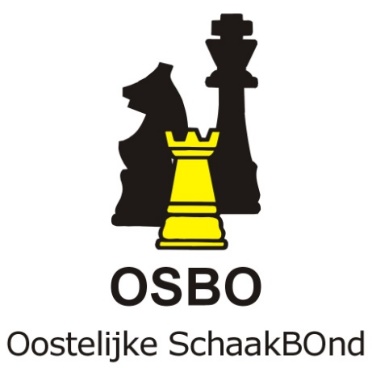 Locatie: onlineOpening en mededelingenNotulen AV 20 november 2019	(Zie site)Jaarverslag 2019– 2020 	(Zie site)Jaarrekening 2019 – 2020	(Zie site)Verslag kascontrolecommissieb)benoemen reservelid, G. Malestein aftredendVerkiezing voorzitter (kandidaat: G.J. van Vliet)Contributieverlaging		(Zie site)Corona-crisisOSBO Jubileum 75 jaar